บันทึกข้อความ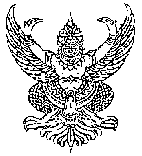 ส่วนราชการ        โรงเรียนลาดยาววิทยาคม                                        ที่     			                               วันที่…………………………………………………………………เรื่อง   ………………………………………………………………………………………………………………………………………….เรียน   รองผู้อำนวยการโรงเรียนลาดยาววิทยาคมตามที่ ข้าพเจ้าได้ขออนุญาตเข้าร่วมการประชุม/อบรม/สัมมนา/ศึกษาดูงาน 
เรื่อง......................................................................................  ระหว่างวันที่................................................
ณ ......................................................................................................... บัดนี้การอบรมดังกล่าวเสร็จสิ้นแล้วข้าพเจ้าขอรายงานผลการเข้าร่วม การประชุม/อบรม/สัมมนา/ศึกษาดูงาน ครั้งนี้   จึงเรียนมาเพื่อทราบลงชื่อ					    ผู้รายงาน          (........................................................)              ตำแหน่ง....................................................................ความเห็นของรองผู้อำนวยการโรงเรียน........................................................................................................................................................................................................................................................................................................................................................................................................................................................................................................................................................................................................................................................................................................................ ............................................................................................................................................................................................................................................................................................................................................................	                                                           ลงชื่อ                                                                           ( นายชัยฤทธิ์  สงฉิม )			    	 	                                                รองผู้อำนวยการกลุ่มบริหารงานบุคคล 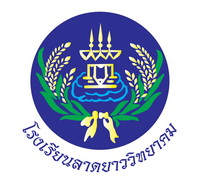 รายงานการประชุม/อบรม/สัมมนา/ศึกษาดูงานโรงเรียนลาดยาววิทยาคมสำนักงานเขตพื้นที่การศึกษามัธยมศึกษานครสวรรค์ชื่อ...........................................................	ตำแหน่ง.....................................................การประชุม/อบรม/สัมมนา/ศึกษาดูงาน	เรื่อง			......................................................................................................................หน่วยงานที่จัด		...................................................................................................................... 	สถานที่			......................................................................................................................  	วันที่   			......................................................................................................................เอกสารที่ได้รับจากการเข้าร่วมการประชุม/อบรม/สัมมนา/ศึกษาดูงาน	................................................................................................................................................................	................................................................................................................................................................รายละเอียดการประชุม/อบรม/สัมมนา/ศึกษาดูงาน	................................................................................................................................................................	................................................................................................................................................................	................................................................................................................................................................	................................................................................................................................................................	................................................................................................................................................................	................................................................................................................................................................สรุปข้อคิดเห็น  ข้อเสนอแนะ  หรือสิ่งที่คิดว่าจะนำมาใช้ให้เกิดประโยชน์แก่โรงเรียน	................................................................................................................................................................	................................................................................................................................................................	................................................................................................................................................................	................................................................................................................................................................ลงชื่อ					    ผู้รายงาน          (........................................................)              ตำแหน่ง....................................................................ภาพประกอบการรายงานการประชุม/อบรม/สัมมนา/ศึกษาดูงานโรงเรียนลาดยาววิทยาคมสำนักงานเขตพื้นที่การศึกษามัธยมศึกษานครสวรรค์ชื่อ...........................................................	ตำแหน่ง.....................................................	เรื่อง			......................................................................................................................หน่วยงานที่จัด		...................................................................................................................... 	สถานที่			......................................................................................................................  	วันที่   			......................................................................................................................